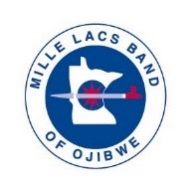 Attention Mille Lacs Band Food Distribution ClientsWith NEW changes to the eligibility rules, please take note:Households are allowed a higher net monthly income, as shown in the guidelines, attached page 7.There is a “shelter/utility” deduction that requires proof of a utility or rent bill.  Please provide a copy with your application.Once eligibility has been determined, it could take up to (3) three business days to place, process and receive your food order.  Income verification is requiredThe client is responsible for income verification, please provide a copy of your paystub, bonus check stub, award letter or bank statement with your application. Outer district clients:  DI, DII, DIIA, and DIIIFor clients who have missed their delivery pick-ups, we will bring your order back to the Mille Lacs Band Food Distribution warehouse where you may pick your order up. We will hold all undelivered orders until the last two business (2) days of the month; the orders will then be voided out and restocked. You may order again the following month if you are certified.Cell Phone: 320-630-8362 or 320-362-4672    Fax: 320-532-3725Email: Daniel.Boyd2@hhs.millelacsband-nsn.govMille Lacs Band of OjibweFood Distribution Program    43408 Oodena Dr.    Onamia, MN 56359______________________________ (Please Print Clearly) ____________________________Application Date: _______________________________Head of Household: _____________________________Address: ______________________________________       Do you live on the reservation?City/State/Zip: __________________________________                       YES or NOCounty: _______________________________________   Phone: _______________________________________Directions to your home: ___________________________________________________________________________________Household members: Print YOUR name first then each household member. Be sure to include date of birth for each household member. We cannot serve anyone located in a town with a population over 10,000 (i.e. Brainerd).If you need additional space, you may use the back of this page or a separate piece of paper.1. What is your ethnic category? (select only one) ______Hispanic or Latino ______Not Hispanic or Latino 2. What is your race? (select one or more) ______American Indian or Alaska Native ______Asian ______Black or African American ______Native Hawaiian or Other Pacific Islander ______WhiteDual ParticipationIf anyone residing in your home is participating in the Food Stamp Program or with any other SNAP your household is ineligible to receive services from the MLB Food Distribution Program. Are you or anyone in your household currently receiving food stamps?         (Please circle)       YES or NOIf yes, list the name(s): _________________________________________________________________Have you requested to end your Food Stamp participation?                          (Please circle)       YES or NOIf you have requested to end your food stamp participation, please give the date: ___________________Have you or anyone in your household recently applied for Food Stamps?   (Please circle)       YES or NOIf yes, list names and dates for each: ______________________________________________________Have you or anyone in your household EVER been disqualified by the Food Stamp Program for IPV (intentional program violation)?						    (Please circle)       YES or NOIf yes, list names and the dates for each: ___________________________________________________Are you receiving assistance from any other SNAP or Food Distribution Program?    (Please circle)       YES or NOIf yes, list where and when: _____________________________________________________________		Financial Reporting:Please list all individuals who are receiving income, and the individual’s relationship to the head of household.The following are examples of income to be claimed/listed: (not limited to) Wages, loans, tribal per capita, tribal bonus payments, child support, social security payments, disability payments, VA payments, foster care assistance, pension, unemployment, survivor benefits, etc.If more room is needed continue on the back of this sheet or use a separate piece of paper.Please list any household members who are 18 years of age or older and do not receive income (these members must complete the attached financial report form). Mark as “N/A” if this does not apply to anyone in your household.Self-employment income: Payment from rental property, roomers, boarders, farming, ranching, and/or operating your own business and are considered self-employed. Please provide a copy of last year’s Federal Income Tax form, a copy of your P&L and balance sheet, or other written documentation of self-employment costs and income. Mark as “N/A” if this does not apply to your household.Students: Are there any students in your household who receive education grants, scholarships, or loans? If yes complete this section. Mark as “N/A” if this does not apply to your household.Dependent care: Household members are eligible to a dependent care deduction. (Please circle)    YES or NOIf yes, please provide the followingDependent’s name: _____________________________Amount paid for child care $__________Name and address of agency or individual providing the care:_____________________________________________________________________________Amount due to the agency or individual: $__________Payment schedule (weekly, bi-weekly, monthly) _______________________________________Attach documentation from the childcare facility or individual.Authorized Representative In the event you or a member of your household are unable to receive your food package, please list another individual or individuals who may receive your food when you are unable to. Please note that the Food Distribution staff cannot sign for your food package and we cannot leave it for you. You or an authorized individual must receive your food package.If you do not wish to designate anyone, mark as “N/A”Please continue onto the next page and carefully review each statement.Mille Lacs Band of Ojibwe Food Distribution ProgramFinancial Report Form(One form per person)In order to determine eligibility to participate in the Food Distribution Program, each household member 18 years of age or older must provide verification of income for the past 30 days. However if any household member 18 years of age or older does NOT receive income he/she must complete this form.Did you receive any financial support (i.e. working for friend, neighbor, borrow, loan) during the last 30 days?                                                                                       (Please circle) YES or NOIf yes, please explain the source(s) and the amount(s).____________________________________________________________________________________________________________________________________________________________________________________________________________________________________________________________________________________________________________________________________________________________________________________________________________________________________Are you currently seeking employment?                            (Circle one)              YES or NOHave you applied for Public Assistance or General Assistance?   (Circle one)              YES or NOIf you are residing with others, do you purchase, prepare and eat your food separately?(Circle one)               YES or NOI hereby certify that the information I have provided above accurately represents the total income for myself, as an adult member of this household.______________________________Print your name______________________________Signature of household member__________________DateInstructions: The following releases of information are for household members who are of legal age. Household members 18 years of age or older must review the statements in this application as well as understand their rights before signing. This application cannot be processed without the signatures of all the household members of legal age.____________________________________Head of household’s legal name____________________________________           ______________Head of household’s authorization signature                      Date____________________________________Household member’s legal name____________________________________           ______________Household member’s authorization signature                     Date____________________________________Household member’s legal name____________________________________           ______________Household member’s authorization signature                     Date____________________________________Household member’s legal name____________________________________            ______________Household member’s authorization signature                     DateEach household member of legal age who does not receive any source of income please complete the financial report form. FNS HANDBOOK 501EXHIBIT MFOOD DISTRIBUTION PROGRAM ON INDIAN RESERVATIONS (FDPIR)FY 2023 NET MONTHLY INCOME STANDARDS(Effective October 1, 2022 to September 30, 2023)The net monthly income standard for each household size is the sum of the applicable Supplemental Nutrition Assistance Program (SNAP) net monthly income standard and the applicable SNAP standard deduction.48 contiguous United States:                                                                               Use this amountFNS HANDBOOK 501EXHIBIT MFY 2023 FDPIR Income Deductions (see 7 CFR 253.6(e))Effective October 1, 2022 to September 30, 2023FNS HANDBOOK 501EXHIBIT MFY 2023 FDPIR Standard Shelter/Utility Expense DeductionsEffective October 1, 2022 to September 30, 2023Baseline by Region**If the geographic boundaries of an Indian reservation extend to more than one region per the identified regional groupings above, then a qualifying household has the option to receive the appropriate shelter/utility expense deduction amount for the state in which the household resides or the state in which the state agency’s central administrative office is located.OFFICE OF MANAGEMENT AND BUDGETINCOME VERIFICATION REQUESTI, _____________________________________________ am requesting a printout of my Per Capita / Payroll (circle one) income for the time frame (dates) __________________  to________________.  I would like this report to be sent to ________________________ or I will pick it up.  I understand that OMB has 3 (three) business days to produce this information for me.__________________________________Enrollment # or Employee #__________________________________Signature                                            Date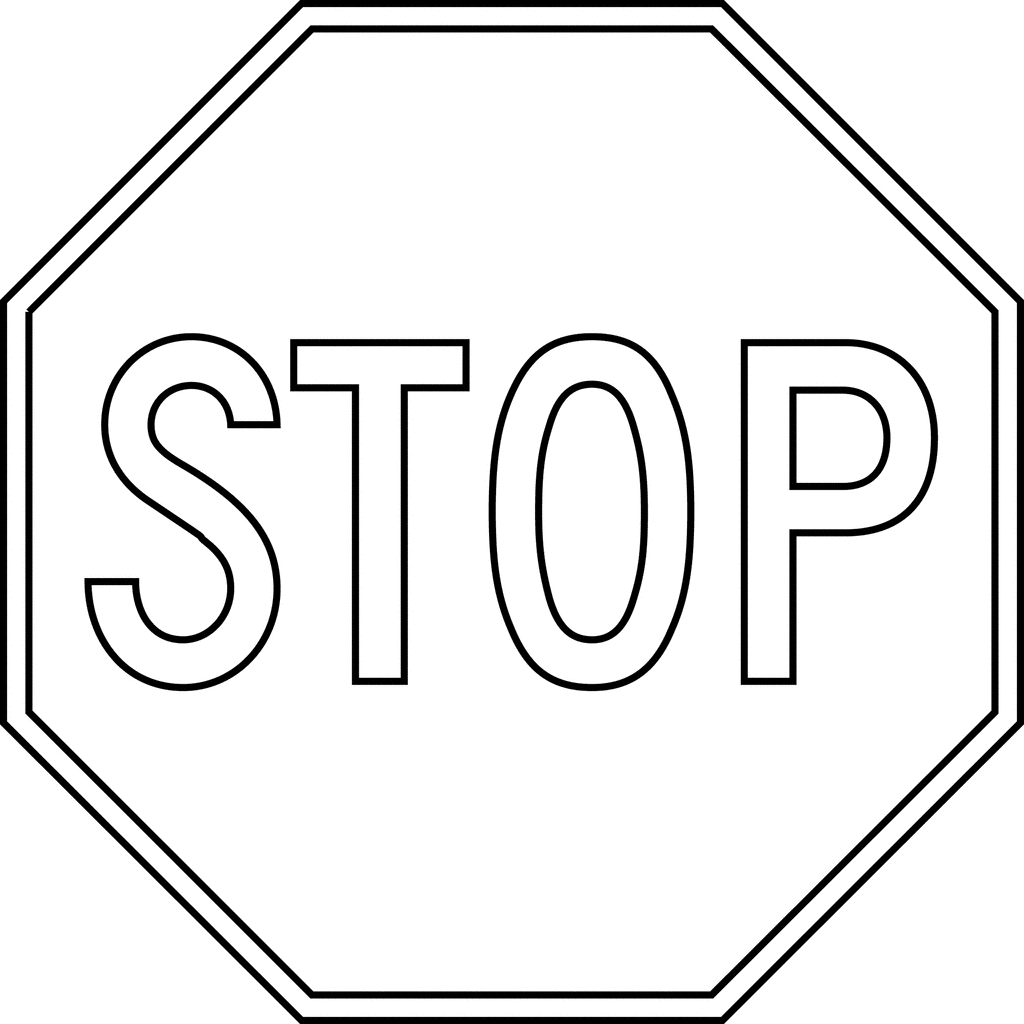 Before you submit your applicationREAD THIS PAGEAre you sending us everything we need?Please use the checklist below to make sure.Administrative disqualification procedures for intentional program violation.(a) What is an intentional program violation? An intentional program violation is considered to have occurred when a household member knowingly, willingly, and with deceitful intent: (1) Makes a false or misleading statement, or misrepresents, conceals, or withholds facts in order to obtain Food Distribution Program benefits which the household is not entitled to receive; or (2) Commits any act that violates a Federal statute or regulation relating to the acquisition or use of Food Distribution Program commodities. Prohibition on dual participation. No household shall be allowed to participate simultaneously in the Food Stamp SNAP Program and Food Distribution ProgramMisstatement of income or household size, simultaneous participation in the Food Distribution Program and SNAP, and misuse of USDA foodsNOTIFICATION OF RIGHT TO REQUEST A FAIR HEARING A. At the time of application, each household must be informed in writing of the following: 1. The household’s right to request a fair hearing in response to an adverse action; 2. The method by which a hearing may be requested; 3. That the household’s case may be presented by a household member or representative, such as a legal counsel, a relative, a friend or other spokesperson; and 4. If available, the contact information for an individual or organization that provides free legal representation. B. The ITO/State agency must also advise the household of its right to a fair hearing any time it takes an adverse action against the household (see paragraph 5163), or any time the household expresses to the ITO/State agency that it disagrees with an action by the ITO/State agency.Notification of right to request hearing. At the time of application, each household shall be informed of its right to a hearing, of the method by which a hearing may be requested, and that its case may be presented by a household member or a representative, such as a legal counsel, a relative, a friend or other spokesperson. If there is an individual or organization available which provides free legal representation, the household shall also be informed of the availability of that service. Hearing procedures shall be published by the State agency and made available to any interested partyNondiscrimination Statement:In accordance with federal civil rights law and U.S. Department of Agriculture (USDA) civil rights regulations and policies, this institution is prohibited from discriminating on the basis of race, color, national origin, sex (including gender identity and sexual orientation), religious creed, disability, age, political beliefs, or reprisal or retaliation for prior civil rights activity. Program information may be made available in languages other than English. Persons with disabilities who require alternative means of communication to obtain program information (e.g., Braille, large print, audiotape, American Sign Language), should contact the agency (state or local) where they applied for benefits. Individuals who are deaf, hard of hearing or have speech disabilities may contact USDA through the Federal Relay Service at (800) 877-8339. To file a program discrimination complaint, a Complainant should complete a Form AD-3027, USDA Program Discrimination Complaint Form which can be obtained online at: https://www.usda.gov/sites/default/files/documents/USDA-OASCR%20P-Complaint-Form-0508-0002-508-11-28-17Fax2Mail.pdf, from any USDA office, by calling (833) 620-1071, or by writing a letter addressed to USDA. The letter must contain the complainant’s name, address, telephone number, and a written description of the alleged discriminatory action in sufficient detail to inform the Assistant Secretary for Civil Rights (ASCR) about the nature and date of an alleged civil rights violation. The completed AD-3027 form or letter must be submitted to: mail:Food and Nutrition Service, USDA 1320 Braddock Place, Room 334 Alexandria, VA 22314; or 2.	fax: (833) 256-1665 or (202) 690-7442; or 3.	email: FNSCIVILRIGHTSCOMPLAINTS@usda.govThis institution is an equal opportunity provider.Household member(Last, First, MI)Relationship(to head of household)Dates of BirthSocial Security NumberHead of HouseholdHousehold memberRelationship(To head of household)Income SourceFrequency ( Monthly, weekly, bi-weekly)1.Head of Household2.3.4.5.Household memberRelationship (to head of household)Household member(and relationship to head of household)Type of businessAmountFrequency(monthly, weekly bi-weeklyAuthorized IndividualTelephone NumberAuthorization for Release of information addendum As a member of the ___________________ Household and as a household member of legal age, I hereby authorize any individual, corporation, society, governmental agency or department, bank or financial institution to disclose to the Mille Lacs Band of Ojibwe the following information concerning my affairs. Further, a copy of this document will serve as an original copy when needed. I also hereby authorize the Mille Lacs Band of Ojibwe, to share information concerning me with any Federal, State, Local, or Tribal Organization deemed necessary. NondiscriminationI understand the Nondiscrimination statement listed on page 13.         (Circle one)               YES or NOHouseholdSizeSNAP Net MonthlyIncome StandardSNAP StandardDeduction FDPIR Net Monthly Income StandardFDPIR Net Monthly Income Standard1$1,133+$193=$1,326$1,3262$1,526+$193=$1,719$1,7193$1,920+$193=$2,113$2,1134$2,313+$193=$2,506$2,5065$2,706+$225=$2,931$2,9316$3,100+$258=$3,358$3,3587$3,493+$258=$3,751$3,7518$3,886+$258=$4,144$4,144each additional membereach additional membereach additional membereach additional membereach additional member$394$394Earned Income DeductionHouseholds with earned income are allowed a deduction of 20% of their earned income.Dependent Care DeductionHouseholds that qualify for the dependent care deduction are allowed a deduction of actual dependent care costs paid monthly to a non-household member.Child support DeductionHouseholds that incur the cost of legally required child support to or for a non-household member are allowed a deduction for the amount of monthly child support paid.Medical Expense DeductionHouseholds that incur monthly medical expenses by any household member who is elderly or disabled are allowed a deduction in the amount of out-of-pocket medical expenses paid in excess of 35$ per month. Allowable medical expenses are provided at 7 CFR 273.9(d)(3)Home Care Meal-Related DeductionHouseholds who furnish the majority of meals for a home care attendant are allowed an income deduction equal to the maximum SNAP benefit for a one-person household. The home care meal-related deduction amounts are as follows:48 Contiguous U.S States = $281Alaska by Area DesignationsUrban = $351Rural 1 = $448Rural 2 = $545See 7 CFR 272.7(b) for area designations in AlaskaStandard Shelter/Utility Expense Deduction Households that incur at least one monthly shelter or utility expense are allowed a standard income deduction (see chart below). Allowable shelter/utility expenses are provided at 7 CFR 273.9(d)(6)(ii)RegionStates Currently with FDPIR ProgramsShelter/Utility DeductionNortheast/MidwestMichigan, Minnesota, New York, Wisconsin$500Southeast/SouthwestMississippi, New Mexico, North Carolina, Oklahoma, Texas$400Mountain PlainsColorado, Kansas, Montana, Nebraska, North Dakota, Utah, Wyoming $550WestAlaska, Arizona, California, Idaho, Nevada, Oregon, Washington $450_____ Did you fill out the entire application?_____ Did you sign the application (page 9)?_____ Did you provide a copy of your Tribal I.D (front and back)?_____ Did all household members provide current verification of income (i.e. social security award letter, VA award letter, child support, pension, disability, etc.?_____ Did all household members provide their past 30 day earnings statement? _____ Did all self-employed household members provide a copy of their earned income verification? _____ Did each household member 18 or older with no income complete and sign a financial report form?_____ Did you provide verification of your Tribal Per Capita payments?